In 1 Minute auf den Punkt 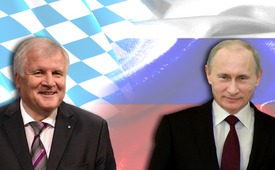 Seehofer bemüht sich um Zusammenarbeit mit Russland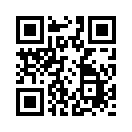 Beim Besuch des bayrischen Ministerpräsidenten Horst Seehofer in Moskau am 4.2.2016, hob der russische Präsident Wladimir Putin den besonderen Charakter der russisch- bayrischen Beziehungen hervor. Putin dankte Seehofer für seine Bemühungen um ein gutes Einvernehmen und die gute Zusammenarbeit. Seehofer wies auf die vielen Krisenherde in der Welt hin...Besuch des bayrischen Ministerpräsidenten Horst Seehofer in Moskau am 4.2.2016, hob der russische Präsident Wladimir Putin den besonderen Charakter der russisch- bayrischen Beziehungen hervor. Putin dankte Seehofer für seine Bemühungen um ein gutes Einvernehmen und die gute Zusammenarbeit. Seehofer wies auf die vielen Krisenherde in der Welt hin und zeigte sich überzeugt, dass diese nur in Zusammenarbeit mit Russland und keinesfalls in Gegnerschaft zu Russland gelöst werden können. Vor seiner Reise bemerkte Seehofer in einem Interview, dass sich die Sanktionen der EU gegen Russland sehr nachteilig auf die Wirtschaftsbeziehungen
Russlands mit der EU, mit Deutschland und Bayern ausgewirkt hätten. Besonders hart sei der Agrar- und Nahrungsmittelsektor betroffen und er hoffe, dass bald eine Lösung für den Konflikt gefunden werde. Von den Befürwortern der Sanktionen gegen Russland wurde der Besuch von Seehofer bei Putin massiv kritisiert. Die Leitmedien haben diese Kritik kurzerhand aufgenommen und in die gleiche Kerbe geschlagen. Damit zeigt sich, dass diese nicht an einer Entspannung des Konflikts zwischen dem Westen und Russland interessiert sind.von mab.Quellen:http://www.russland.ru/putin-russland-und-bayern-haben-besondere-beziehungen/
http://www.zeit.de/politik/deutschland/2016-01/
grosse-koalition-russland-wladimir-putin-horst-seehofer 
http://www.focus.de/politik/deutschland/aus-protest-gegen-putin-besuch-eklat-bei-sicherheitskonferenz-ussenatoren-
boykottieren-dinner-bei-seehofer_id_5283206.htmlDas könnte Sie auch interessieren:#1MinuteAufDenPunkt - In 1 Minute auf den Punkt - www.kla.tv/1MinuteAufDenPunktKla.TV – Die anderen Nachrichten ... frei – unabhängig – unzensiert ...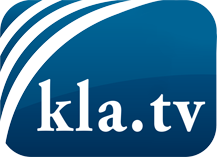 was die Medien nicht verschweigen sollten ...wenig Gehörtes vom Volk, für das Volk ...tägliche News ab 19:45 Uhr auf www.kla.tvDranbleiben lohnt sich!Kostenloses Abonnement mit wöchentlichen News per E-Mail erhalten Sie unter: www.kla.tv/aboSicherheitshinweis:Gegenstimmen werden leider immer weiter zensiert und unterdrückt. Solange wir nicht gemäß den Interessen und Ideologien der Systempresse berichten, müssen wir jederzeit damit rechnen, dass Vorwände gesucht werden, um Kla.TV zu sperren oder zu schaden.Vernetzen Sie sich darum heute noch internetunabhängig!
Klicken Sie hier: www.kla.tv/vernetzungLizenz:    Creative Commons-Lizenz mit Namensnennung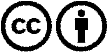 Verbreitung und Wiederaufbereitung ist mit Namensnennung erwünscht! Das Material darf jedoch nicht aus dem Kontext gerissen präsentiert werden. Mit öffentlichen Geldern (GEZ, Serafe, GIS, ...) finanzierte Institutionen ist die Verwendung ohne Rückfrage untersagt. Verstöße können strafrechtlich verfolgt werden.